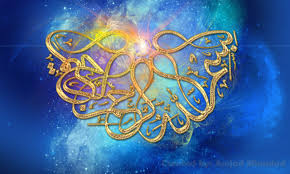 The Miracle Apricot Seeds of 3rd September 2015 The Exclusive Islamic Miracle Photographs of Dr Umar Elahi AzamTuesday 3rd  September 2015Manchester, UKIntroductionThe Name of Allah   was on the surface of two apricot  seeds belonging to a golden species of apricot bought, amongst other fruit and vegetables, from Manchester Superstores, Stockport Road, Manchester UK on Monday 31st August.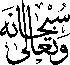 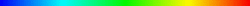 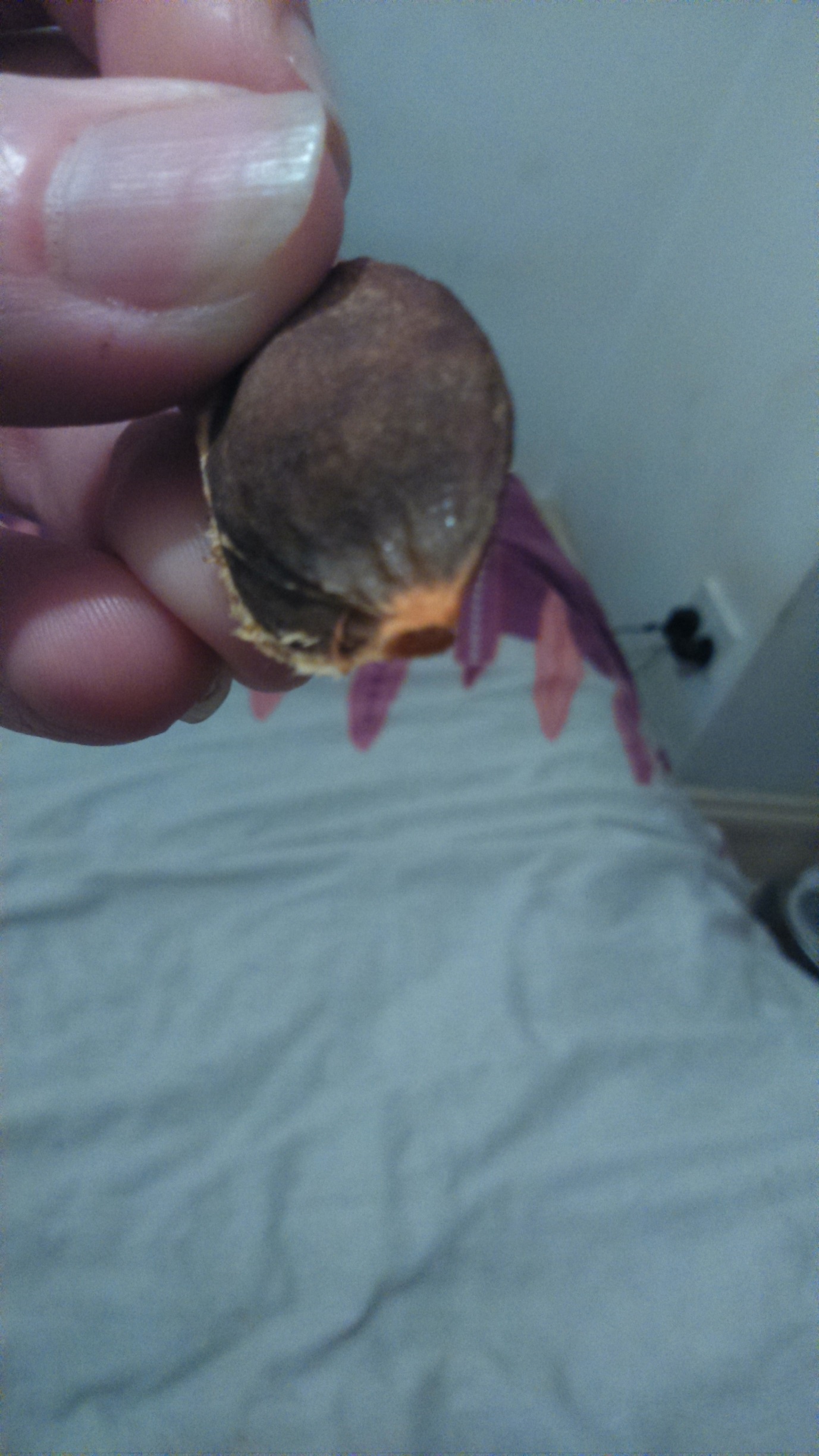 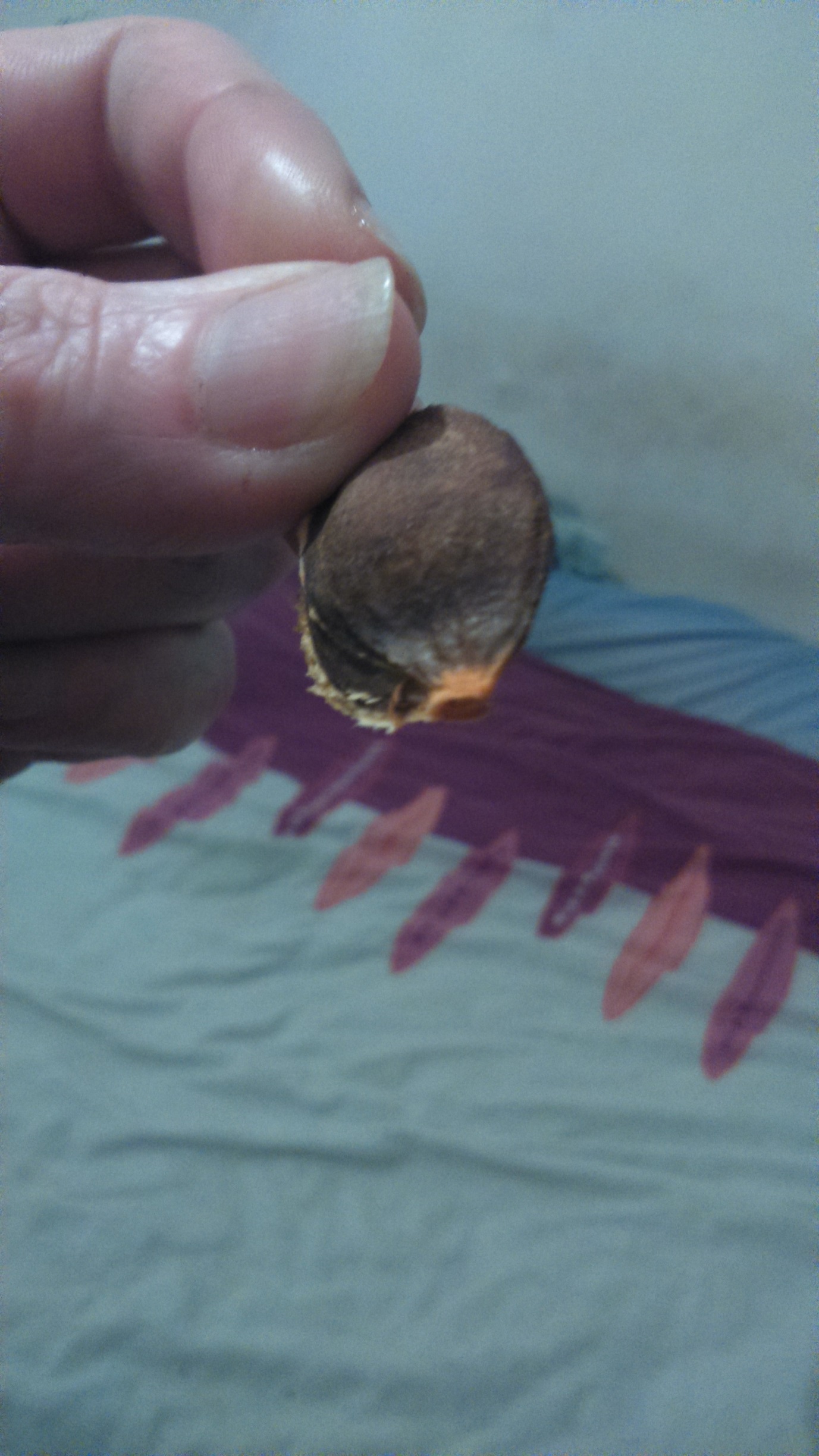 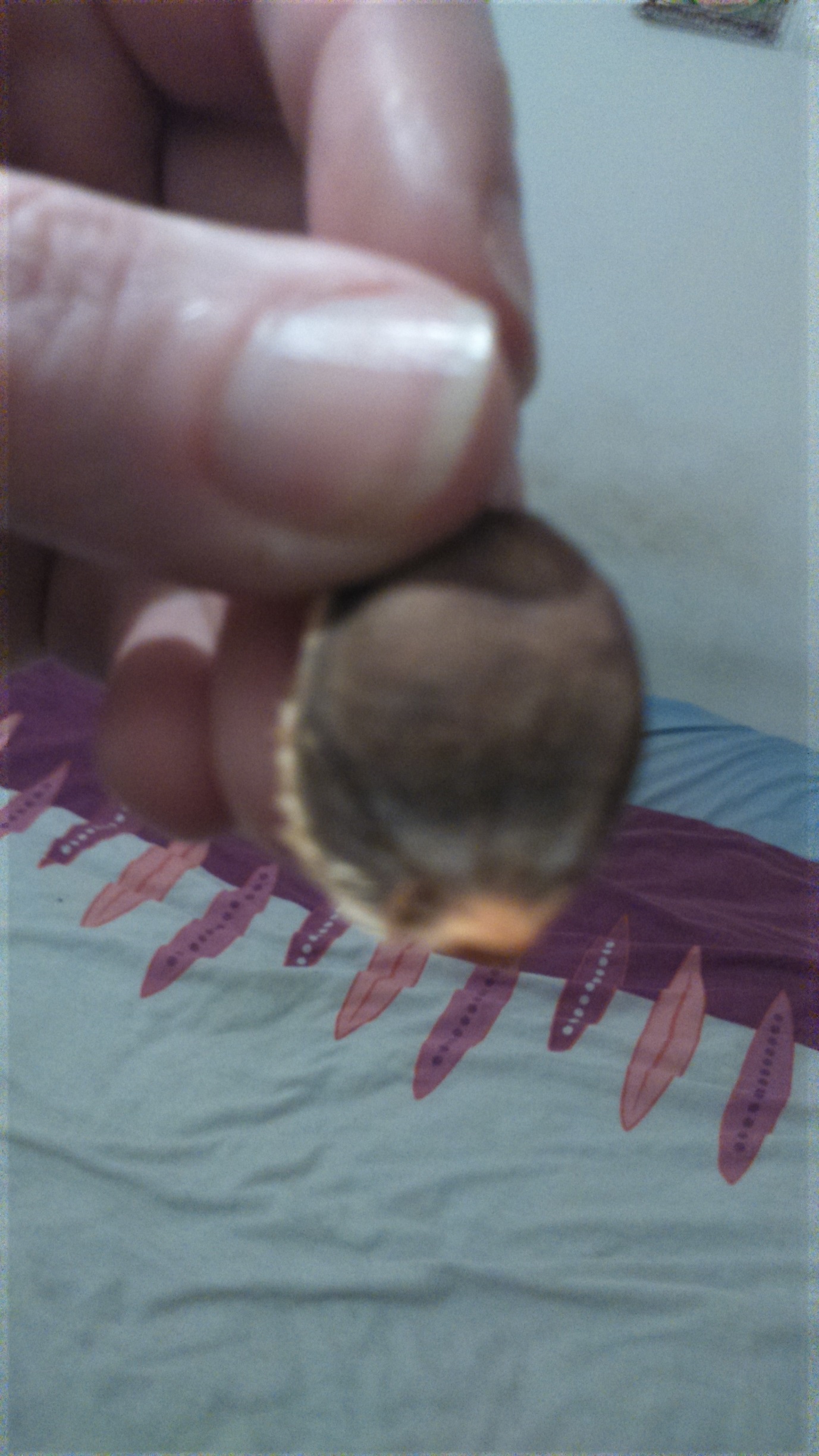 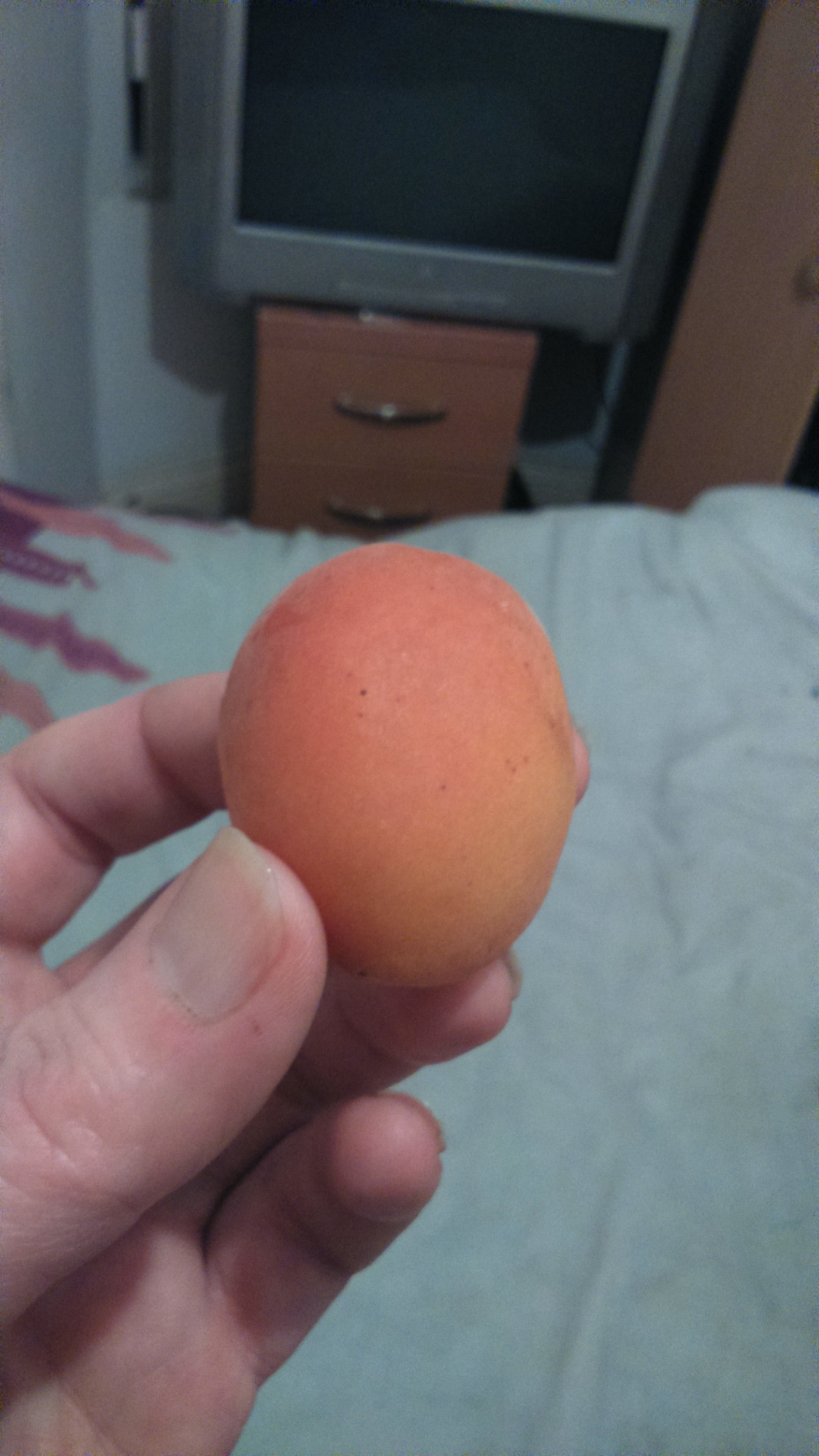 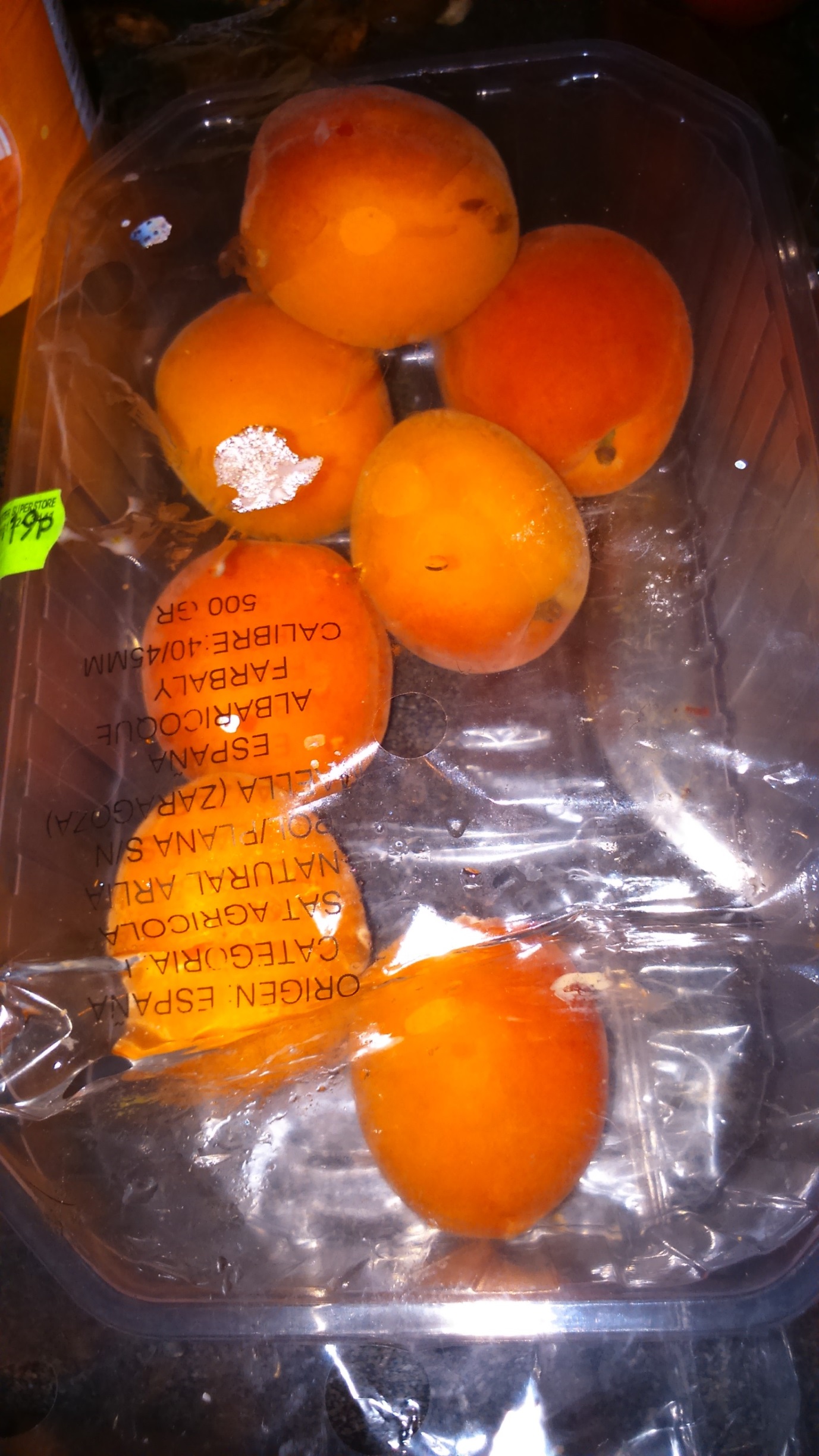 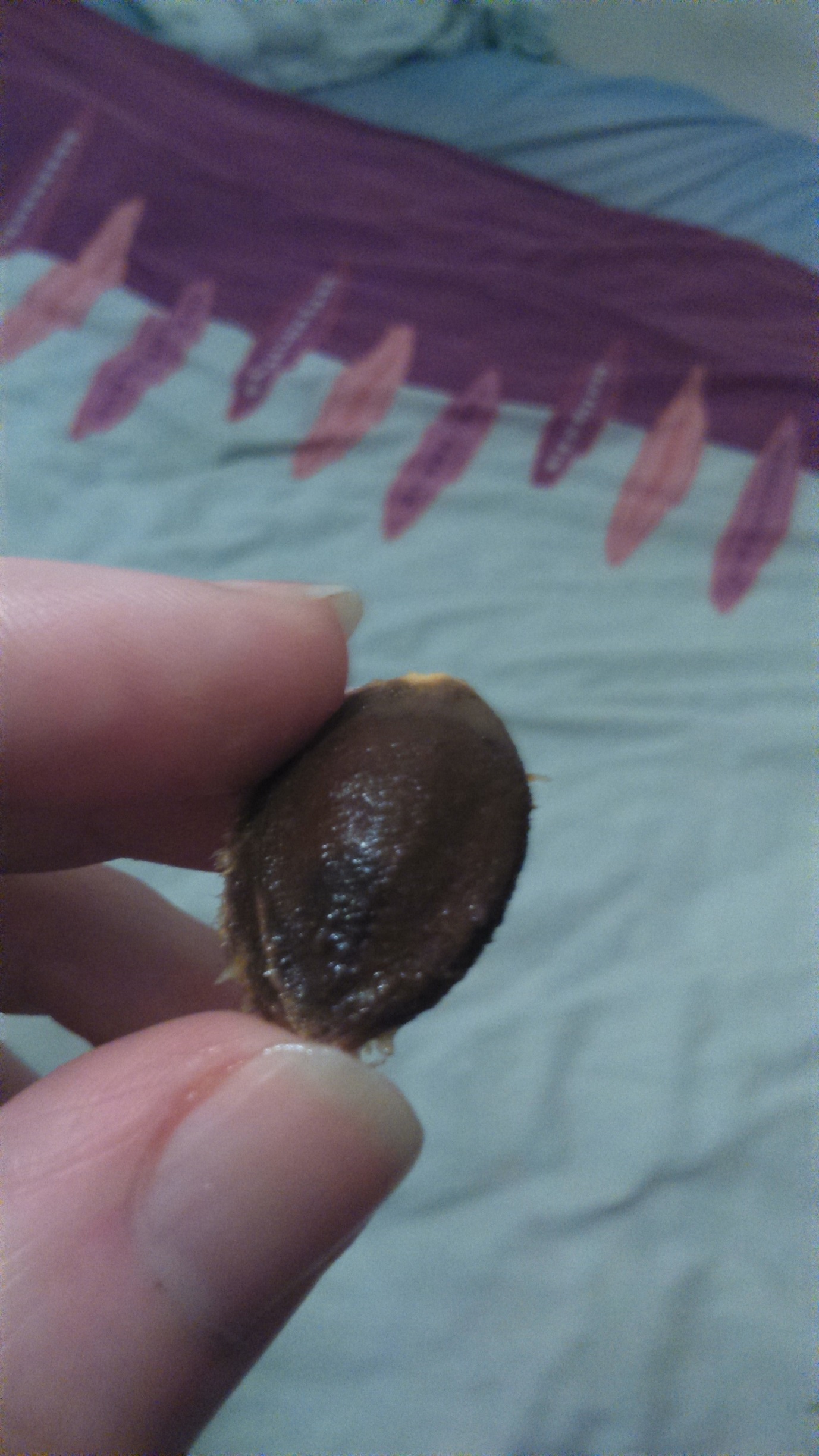 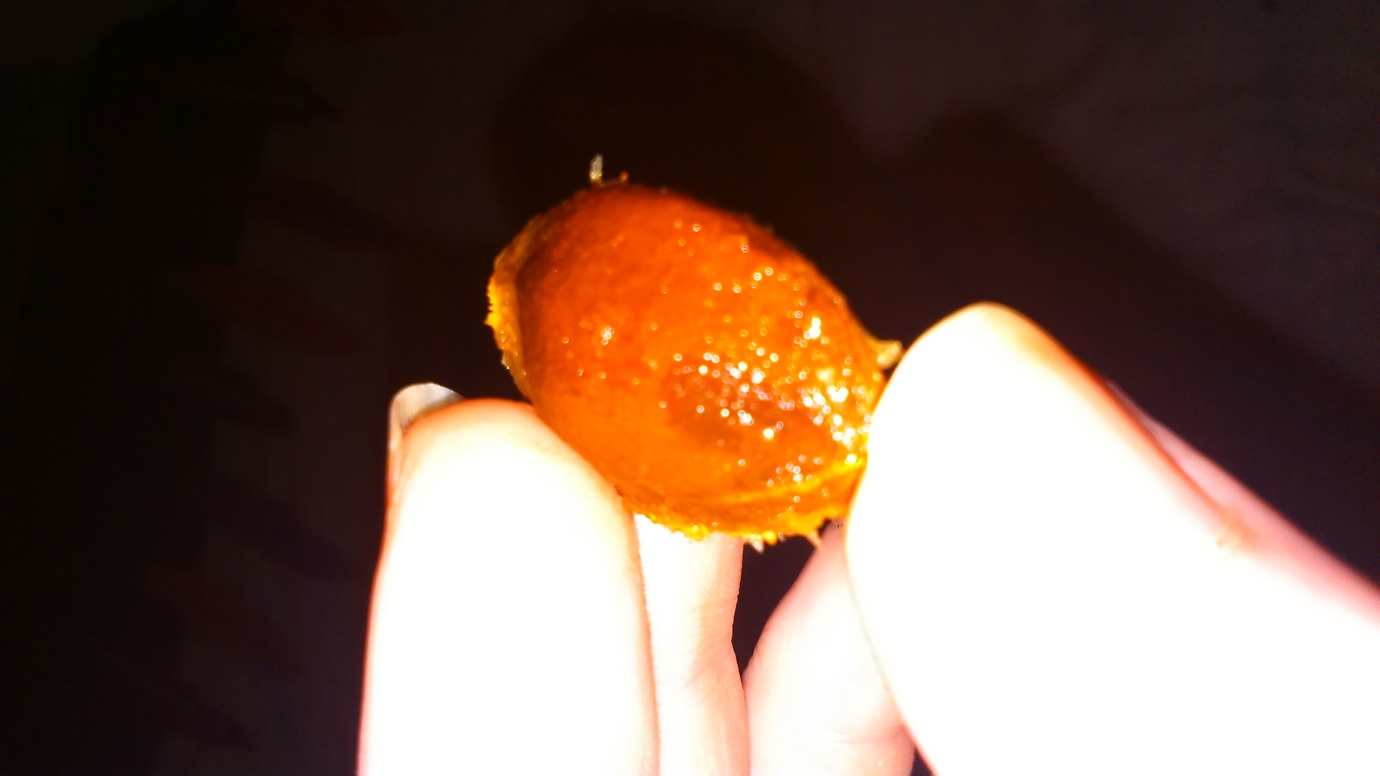 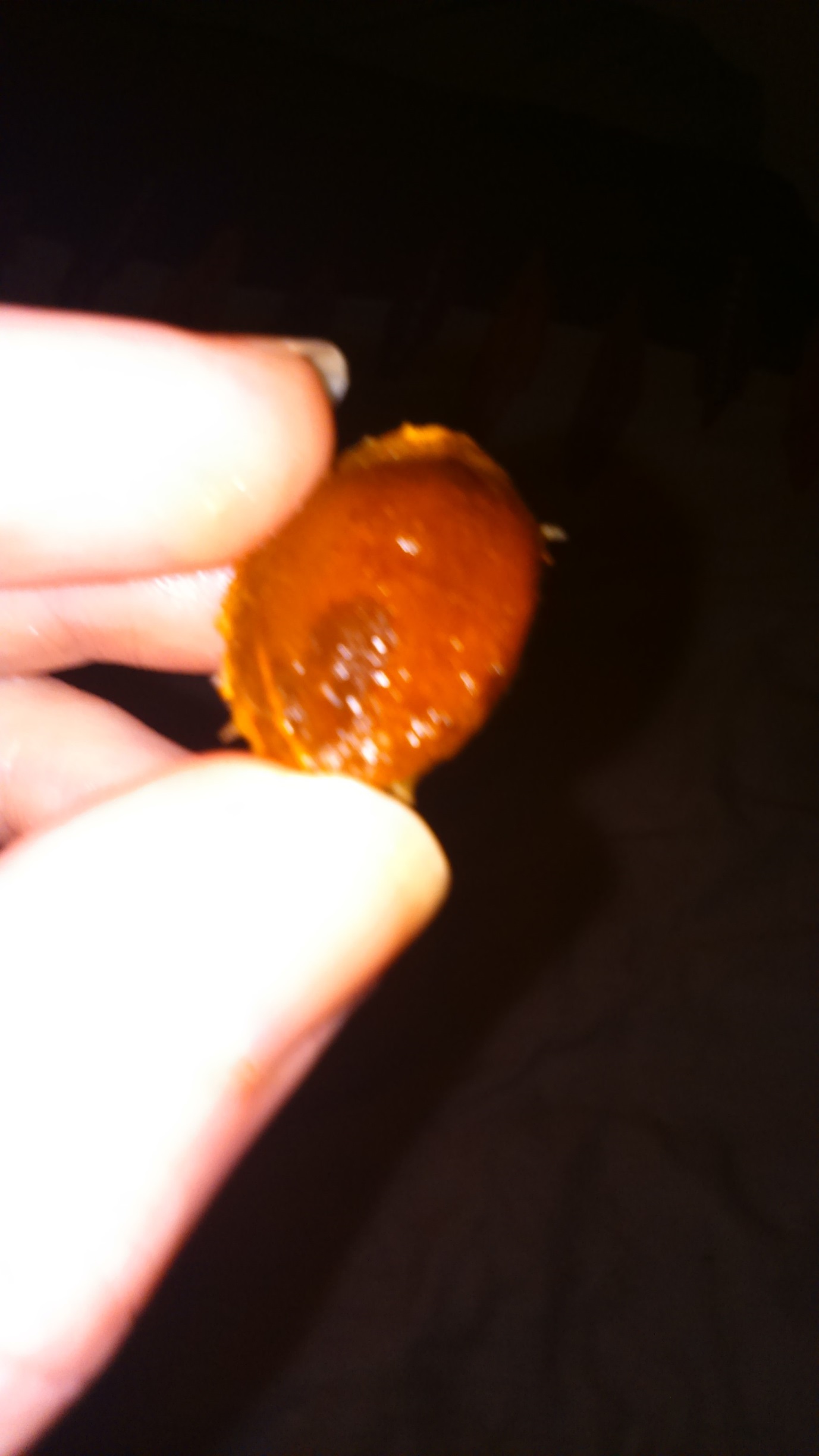 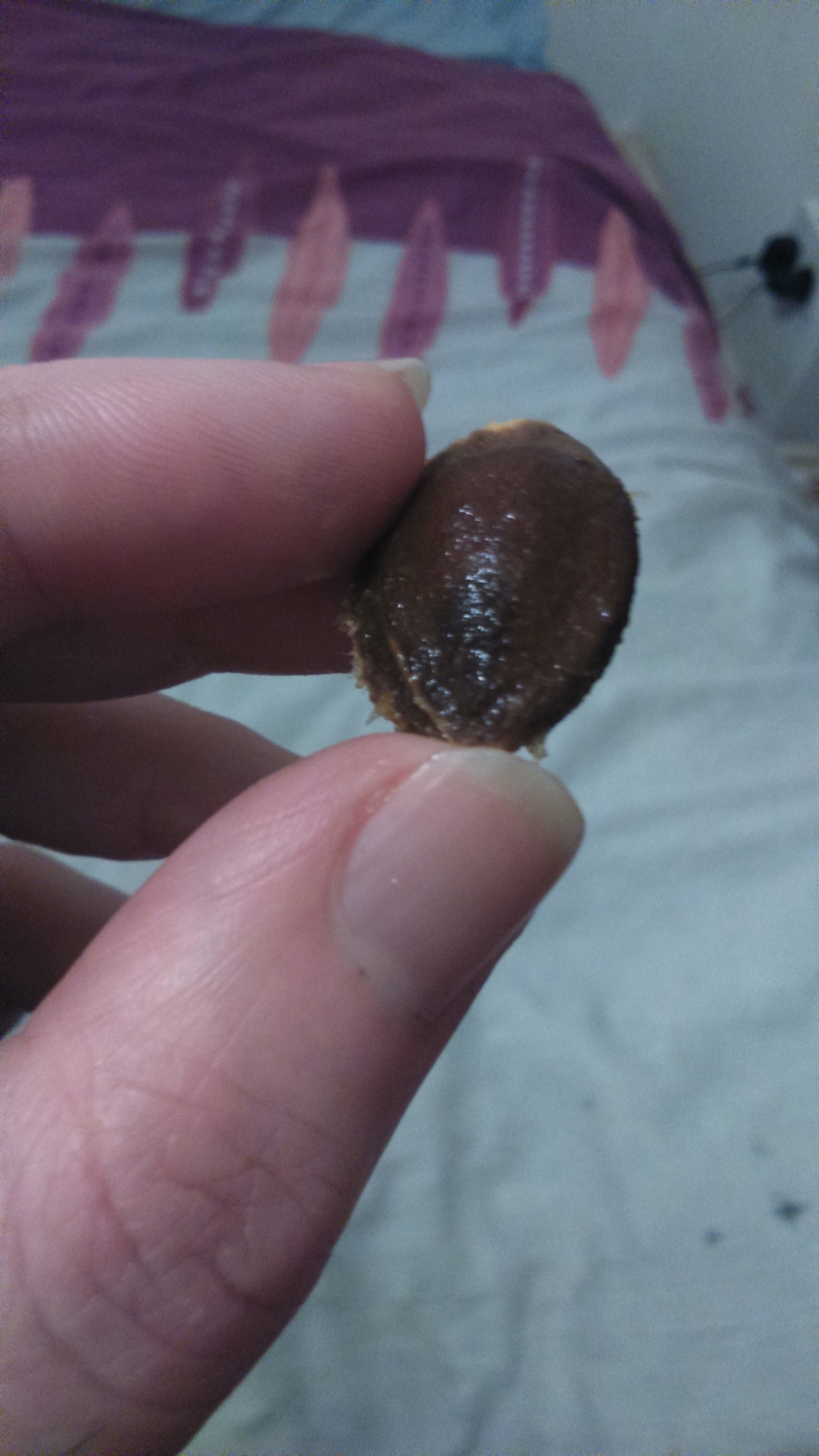 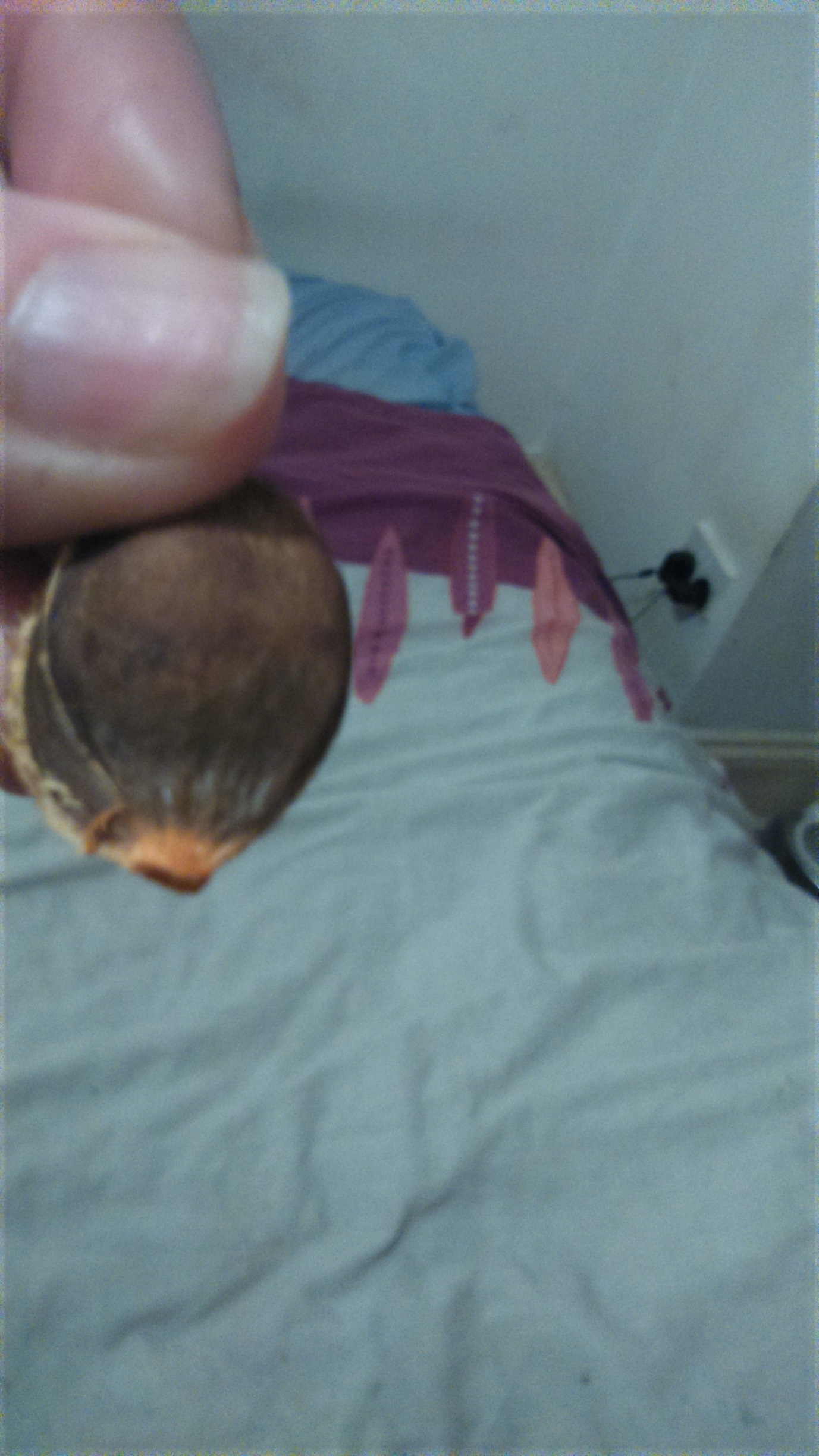 